PONIEDZIAŁKOWE ZABAWYĆwiczenia ortofoniczne „Morskie fale” Rodzic prosi, aby dzieci naśladowały morskie fale, szumiąc (raz głośno, raz cicho, szybko, wolno, w zmiennym tempie).Słuchanie wiersza A. Widzowskiej „Wakacje”Kiedy nam buzie ogrzewa lato, czas na przygody z mamą i tatą.Czekają góry, pachnące łąki, morze i plaża, konie, biedronki!Gdy my będziemy się pluskać w rzekach, przedszkole na nas grzecznie poczeka,odpoczną w ciszy lalki, zabawki, dwie karuzele, miś i huśtawki.Chętnie wrócimy do naszej pani z wakacyjnymi opowieściami o sarnach w lesie,o rybkach w morzu i ptasich gniazdkach ukrytych w zbożu.Będziemy liczyć białe muszelki, poznamy nowe, ważne literki,a ten, kto butów sam nie sznuruje, w mig się nauczy! Ja już sznuruję!Rozmowa kierowana na podstawie wiersza:– Co robili Ada i Olek z rodzicami w górach?– Co robili Ada i Olek z rodzicami nad morzem?– Dokąd możemy pojechać na wakacje?– Co się będzie działo w przedszkolu, kiedy my wyjedziemy na wakacje?– Czego możemy się nauczyć w czasie wakacji?– Czego nauczyliście się w tym roku w przedszkolu?Rozwiązanie zagadki 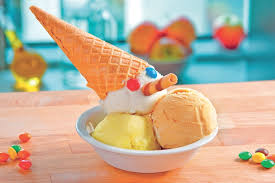 Śmietankowe, owocowe… Doskonałe dla ochłody. Kiedy upał jest na dworze, każdy lubi lizać… (lody).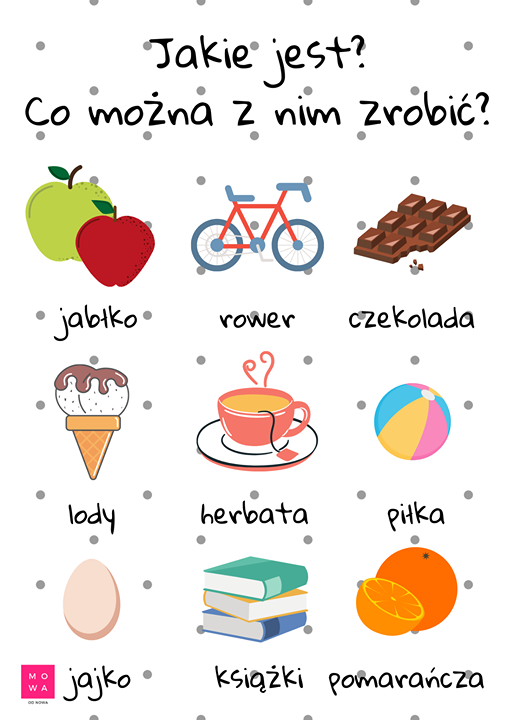 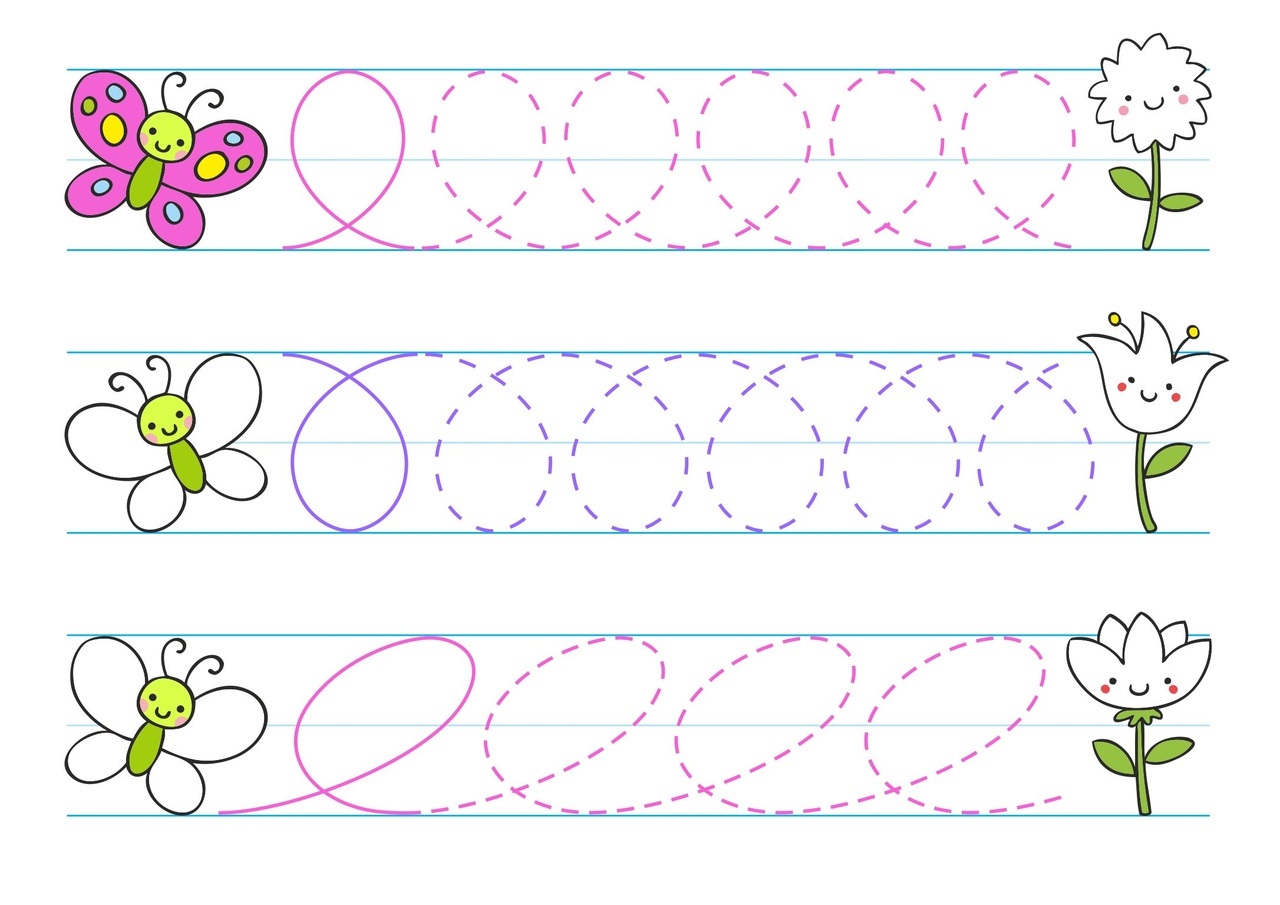 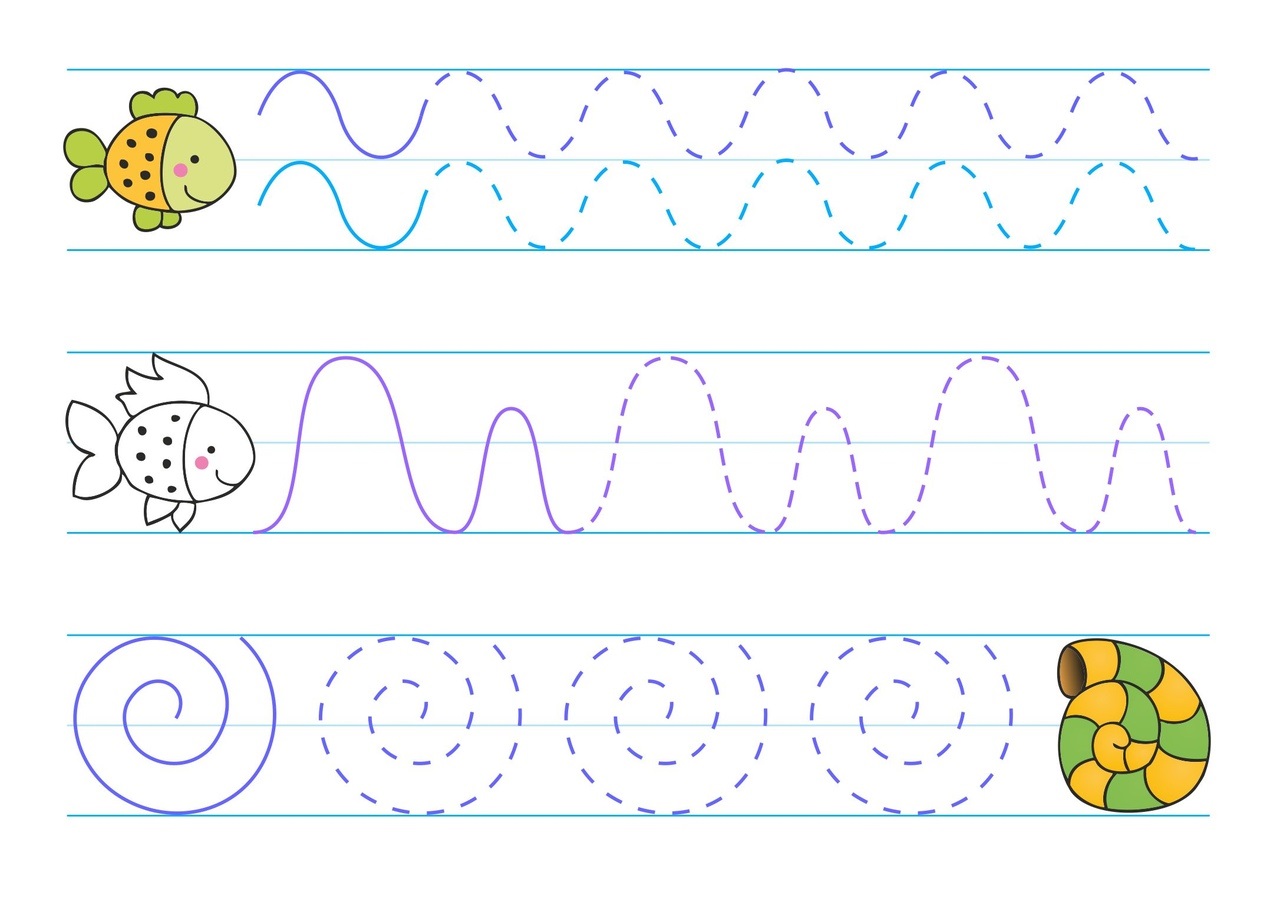 